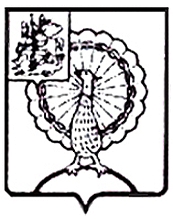 Совет депутатов городского округа СерпуховМосковской областиРЕШЕНИЕВ соответствии с Федеральным законом от 06.10.2003 № 131-ФЗ «Об общих принципах организации местного самоуправления в Российской Федерации», решением Совета депутатов города Серпухова от 25.06.2003г. №344/48  «Об утверждении Положения «О присвоении названий и почетных наименований городским объектам в городе Серпухове», постановлением Главы города Серпухова от 20.07.2005 №1170 «О комиссии по топонимии города Серпухова», на основании Устава городского округа Серпухов Московской области,  в целях упорядочения названия общественного пространства в границах: улица Ворошилова, улица Джона Рида, Дом Быта, торговый центр «Плаза», гостиница «Ока», торговый центр «Дисконт» на территории городского округа Серпухов, Совет депутатов городского округа Серпухов Московской областир е ш и л:1. Присвоить территории городского округа Серпухов Московской области в границах: улица Ворошилова, улица Джона Рида, Дом Быта, торговый центр «Плаза», гостиница «Ока», торговый центр «Дисконт» статус площади и название «Площадь Юбилейная». 2. Направить настоящее решение Главе городского округа Серпухов    Д.В. Жарикову для подписания и официального опубликования (обнародования).3. Контроль за выполнением данного решения возложить на постоянную депутатскую комиссию по социальным вопросам (Жарова И.Э.).Председатель Совета депутатов                                                      И.Н. ЕрмаковГлава городского округа                                                                   Д.В. ЖариковПодписано Главой городского округа21.09.2017№ 212/25   от  19.09.2017О присвоении территории городского округа Серпухов Московской области в границах: улица Ворошилова, улица Джона Рида, Дом Быта, торговый центр «Плаза», гостиница «Ока», торговый центр «Дисконт», статуса площади и названия «Площадь Юбилейная»